				Ljubav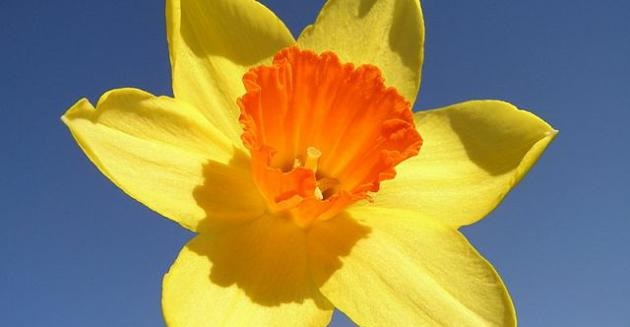 Vene cvijeće, vene sve,ali prava ljubav ne!Nek se čuje , nek se zna da ju volim ja. Zadnji narcis , rodni svoj kraj dao bih za njezin zagrljaj Patrik Radić 7.b 